                        УТВЕРЖДЕНО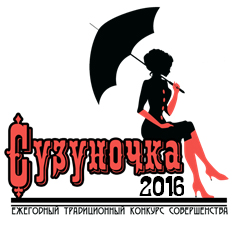 Директор МКУК «КДО»Лебедь В.В.___________ПОЛОЖЕНИЕ о проведении конкурса «Сузуночка-2016»,посвящённого году Российского кино.1.ОБЩИЕ ПОЛОЖЕНИЯНастоящим положением определяются цели, задачи, учредители и организаторы конкурса, условия участия, порядок проведения, состав жюри, подведение итогов и порядок награждения.2. ЦЕЛИ И ЗАДАЧИ КОНКУРСА1.Создание условий для реализации творческого потенциала работающей молодежи.2. Развитие социальной активности молодежи.3. Актуализация культурных способов организации досуга.4. Пропаганда здорового образа жизни и полноценного досуга молодежи. 5. Привлечение  внимания со стороны государственных, общественных  и коммерческих организаций к творчеству работающей молодежи.3.УЧРЕДИТЕЛИ И ОРГАНИЗАТОРЫ КОНКУРСА:Муниципальное казённое учреждение культуры  Сузунского района «Культурно-досуговое объединение»4. ПОРЯДОК ПРОВЕДЕНИЯ КОНКУРСА:1 этап - Оформление заявок, регистрация участниц. Заявки принимаются до 4 марта 2016 года (Необходимо заполнить анкету-заявку и отправить по E-mail:chikinda2011@gmail.com)2 этап - с 5 по 31 марта 2016 года - Самостоятельная подготовка участниц конкурса и организация репетиционного процесса совместно с организаторами конкурса.3 этап - 1 апреля 2016 года -  Конкурсная шоу-программа в «Сузунском РДК», р.п. Сузун, ул. Ленина, 55. Это театрализованное  действие, включающее конкурс, зрелищно-развлекательную программу с участием эстрадных исполнителей и музыкальных коллективов.Программа шоу состоит из общих конкурсов для всех участниц: Самопрезентация-Визитка«Самая обаятельная и привлекательная» -конкурсантки презентуют себя в образе героя из российского кинематографа. (задание готовится заранее самостоятельно, проходит в театрализованной форме). Приветствуется участие группы поддержки.( Регламент 5-7 мин.)Интеллектуальный конкурс «Большая перемена». – блиц-ответ, проводится в реальном времени. Вопросы конкурса посвящены году Российского кино.Дефиле «Само совершенство» - представление каждой конкурсантки в общем дефиле (задание готовится хореографом конкурса во время подготовки)Творческий конкурс «Ералаш»  - тема конкурса – День смеха (1 апреля) Конкурсантки демонстрируют свои творческие способности. (Задание готовится самостоятельно. Такие умения, как рисование, дизайн, поэзия, вокал, хореография и др. презентуются в театрализованной форме). Приветствуется участие группы поддержки.(Регламент 5-7 мин.)За превышение лимита времени снимаются баллы!5. УЧАСТНИКИ:В конкурсе принимают участие девушки 20-35 лет, проживающие и работающие в Сузунском районе. Состав и количество участников групп поддержки конкурсанток не более 20 человек.6. ЖЮРИ:Для оценки конкурсных выступлений  создается жюри, в состав которого входят:  молодые специалисты (до 35 лет) разных сфер деятельности Новосибирской области и Сузунского района.  Конкурсанты оцениваются членами жюри по пятибалльной  системе;Ответственность за формирование состава жюри и контроль над его работой возлагается на организаторов конкурса;Представители Оргкомитета не являются членами жюри;Жюри не имеет права разглашать результаты конкурса до официального объявления;Жюри не учитывает материальные возможности и социальную принадлежность - только творчество на абсолютно равных условиях, согласно настоящему Положению.Жюри оценивает выступление конкурсантов на сцене, и каждый член жюри выносит свое профессиональное решение после каждого выступления; Жюри совещается по окончании  конкурса; Итог определяется по наибольшей сумме набранных баллов каждым участником.Решение жюри окончательное и обсуждению не подлежит!Критерии оценки:  навыки дефиле, актерское мастерство, интеллектуальный уровень, творческий потенциал, оригинальность и индивидуальность, обаяние и чувство юмора.Награждение:по итогам всего конкурса:- всем участницам вручаются памятные подарки от спонсоров конкурса- номинация «Сузуночка - 2016» – победитель получает главный приз, диплом победителя, ленту «Сузуночка 2016», диадему, приз от спонсоров (определяется жюри по наибольшему кол-ву баллов), все остальные участницы получают подарки от спонсоров и дипломы участниц (по решению жюри);- номинация «Приз зрительских симпатий» – победитель получает диплом победителя, приз от спонсоров и организаторов конкурса (определяется по итогам зрительского голосования);Обязательные условия:Категорически запрещается выход на сцену участниц в купальниках или костюмах непристойно короткой длины, если в костюме не предусмотрены плотные колготки или лосины. Глубина декольте в передней части костюмов также должна иметь допустимую норму линии выреза не ниже подмышечных впадин.ВНИМАНИЕ! Не использовать во время выступления плюсовую фонограмму! Только минус! Не допускается дублирование основного голоса в минусовке!Категорически запрещается оспаривать мнение  жюри, вступать в конфликт как с членами жюри, так и остальными участниками конкурса и сопровождающими их лицами.Несоблюдение данных правил ведет к дисквалификации.Участие в назначенных общих и генеральной репетиции обязательно. Фонограммы для творческого номера необходимо сдать в день генеральной репетиции. Обязательно иметь при себе дубликат фонограммы.ПОДРОБНОСТИ по телефону: 8(383) 462-26-40Анкета-заявка участницы конкурса «Сузуночка-2016»Имя:Фамилия:Отчество:День рождения:Какой населённый пункт представляете:Место работы ?:Почему Вы решили участвовать?:К чему Вы стремитесь в жизни?:Какую музыку Вы предпочитаете?:Любимая книга/писатель?:Ваше любимое блюдо?:Любимое занятие?:Ваш жизненный девиз:Ваше самое заветное желание?:Какой должна быть современная девушка?:Нравится ли Вам в нашем районе? Почему?:Ваш размер одежды:Ваш размер обуви:Пожелание Вашим соперницам?:О себе:Краткий рассказ о себе, способный подчеркнуть вашу индивидуальность.--------------------------------------------------------------------------------------------------------
Данные для организаторов (эти данные оргкомитетом конкурса не раскрываются)

Домашний телефон:Мобильный телефон:Адрес проживания: